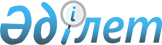 О внесении изменений в решение Степногорского городского маслихата от 24 декабря 2014 года № 5С-34/2 "О бюджете города на 2015-2017 годы"Решение Степногорского городского маслихата Акмолинской области от 17 февраля 2015 года № 5С-36/2. Зарегистрировано Департаментом юстиции Акмолинской области 27 февраля 2015 года № 4662      Примечание РЦПИ.

      В тексте документа сохранена пунктуация и орфография оригинала.

      В соответствии с подпунктом 5) пункта 2, пунктом 4 статьи 106 Бюджетного кодекса Республики Казахстан от 4 декабря 2008 года, подпунктом 1) пункта 1 статьи 6 Закона Республики Казахстан от 23 января 2001 года «О местном государственном управлении и самоуправлении в Республике Казахстан», Степногорский городской маслихат РЕШИЛ:



      1. Внести в решение Степногорского городского маслихата от 24 декабря 2014 года № 5С-34/2 «О бюджете города на 2015-2017» (зарегистрировано в Реестре государственной регистрации нормативных правовых актов № 4575, опубликовано 15 января 2015 года в газетах «Степногорск ақшамы» и «Вечерний Степногорск») следующие изменения:



      пункт 1 изложить в новой редакции:

      «1. Утвердить бюджет города на 2015-2017 годы согласно приложениям 1, 2, 3 соответственно, в том числе на 2015 год в следующих объемах:



      1) доходы – 6 258 038 тысяч тенге, в том числе по:

      налоговым поступлениям – 2 581 810 тысяч тенге;

      неналоговым поступлениям – 50 290 тысяч тенге;

      поступлениям от продажи основного капитала – 200 000 тысяч тенге;

      поступлениям трансфертов – 3 425 938 тысяч тенге;



      2) затраты – 6 263 415,3 тысяч тенге;



      3) чистое бюджетное кредитование – 74 528 тысяч тенге, в том числе:

      бюджетные кредиты – 74 865 тысяч тенге;

      погашение бюджетных кредитов – 337 тысяч тенге;



      4) сальдо по операциям с финансовыми активами – 19 500 тысяч тенге, в том числе:

      приобретение финансовых активов – 19 500 тысяч тенге;

      поступления от продажи финансовых активов государства – 0 тысяч тенге;



      5) дефицит (профицит) бюджета – -99 405,3 тысяч тенге;



      6) финансирование дефицита (использование профицита) бюджета – 99 405,3 тысяч тенге.»;



      пункт 7 изложить в новой редакции:

      «7. Утвердить резерв местного исполнительного органа города на 2015 год на неотложные затраты в сумме – 33 400 тысяч тенге.»;



      приложения 1, 7 к указанному решению изложить в новой редакции согласно приложениям 1, 2 к настоящему решению.



      2. Настоящее решение вступает в силу со дня государственной регистрации в Департаменте юстиции Акмолинской области и вводится в действие с 1 января 2015 года.      Председатель сессии

      городского маслихата                       Х.Шакенов      Секретарь городского

      маслихата                                  Г.Копеева      СОГЛАСОВАНО      Исполняющая обязанности

      акима города Степногорска                  Э.Салыкова      Руководитель государственного

      учреждения «Отдел экономики

      и финансов города Степногорска»            Ш.Тулегенова

Приложение 1     

к решению Степногорского

городского маслихата  

от 17 февраля 2015   

года № 5С-36/2     Приложение 1     

к решению Степногорского

городского маслихата  

от 24 декабря 2014   

года № 5С-34/2      

Бюджет города на 2015 год

Приложение 2     

к решению Степногорского

городского маслихата  

от 17 февраля 2015   

года № 5С-36/2     Приложение 7     

к решению Степногорского

городского маслихата  

от 24 декабря 2014   

года № 5С-34/2     

Расходы по содержанию поселка, села, сельского округа на 2015 годпродолжение таблицы
					© 2012. РГП на ПХВ «Институт законодательства и правовой информации Республики Казахстан» Министерства юстиции Республики Казахстан
				КатегорияКатегорияКатегорияКатегориясумма, тысяч тенгеКлассКлассКласссумма, тысяч тенгеПодклассПодкласссумма, тысяч тенге12345I. ДОХОДЫ6 258 0381HАЛОГОВЫЕ ПОСТУПЛЕHИЯ2 581 81001Подоходный налог173 6972Индивидуальный подоходный налог173 69703Социальный налог1 483 3271Социальный налог1 483 32704Налоги на собственность415 8551Налоги на имущество253 9143Земельный налог18 0064Налог на транспортные средства143 4355Единый земельный налог50005Внутренние налоги на товары, работы и услуги488 5852Акцизы444 1993Поступления за использование природных и других ресурсов20 3004Сборы за ведение предпринимательской и профессиональной деятельности22 3745Налог на игорный бизнес1 71208Обязательные платежи, взимаемые за совершение юридически значимых действий и (или) выдачу документов уполномоченными на то государственными органами или должностными лицами20 3461Государственная пошлина20 3462НЕHАЛОГОВЫЕ ПОСТУПЛЕHИЯ50 29001Доходы от государственной собственности33 4805Доходы от аренды имущества, находящегося в государственной собственности20 6517Вознаграждения по кредитам, выданным из государственного бюджета12 82904Штрафы, пени, санкции, взыскания, налагаемые государственными учреждениями, финансируемыми из государственного бюджета, а также содержащимися и финансируемыми из бюджета (сметы расходов) Национального Банка Республики Казахстан10 7001Штрафы, пени, санкции, взыскания, налагаемые государственными учреждениями, финансируемыми из государственного бюджета, а также содержащимися и финансируемыми из бюджета (сметы расходов) Национального Банка Республики Казахстан, за исключением поступлений от организаций нефтяного сектора10 70006Прочие неналоговые поступления6 1101Прочие неналоговые поступления6 1103ПОСТУПЛЕНИЯ ОТ ПРОДАЖИ ОСНОВНОГО КАПИТАЛА200 00001Продажа государственного имущества, закрепленного за государственными учреждениями10 0001Продажа государственного имущества, закрепленного за государственными учреждениями10 00003Продажа земли и нематериальных активов190 0001Продажа земли 184 7002Продажа нематериальных активов5 3004ПОСТУПЛЕНИЯ ТРАНСФЕРТОВ3 425 93802Трансферты из вышестоящих органов государственного управления3 425 9382Трансферты из областного бюджета3 425 938Функциональная группаФункциональная группаФункциональная группаФункциональная группаcуммаАдминистратор бюджетных программАдминистратор бюджетных программАдминистратор бюджетных программcуммаПрограммаПрограммаcуммаНаименованиеcумма1234II. ЗАТРАТЫ6 263 415,301Государственные услуги общего характера243 214,2112Аппарат маслихата района (города областного значения)18 860001Услуги по обеспечению деятельности маслихата района (города областного значения)14 660003Капитальные расходы государственного органа4 200122Аппарат акима района (города областного значения)92 628001Услуги по обеспечению деятельности акима района (города областного значения)92 400003Капитальные расходы государственного органа228123Аппарат акима района в городе, города районного значения, поселка, села, сельского округа88 982,3001Услуги по обеспечению деятельности акима района в городе, города районного значения, поселка, села, сельского округа88 622,3022Капитальные расходы государственного органа360459Отдел экономики и финансов района (города областного значения)25 978,9001Услуги по реализации государственной политики в области формирования и развития экономической политики, государственного планирования, исполнения бюджета и управления коммунальной собственностью района (города областного значения)22 557,9003Проведение оценки имущества в целях налогообложения3 098010Приватизация, управление коммунальным имуществом, постприватизационная деятельность и регулирование споров, связанных с этим 293015Капитальные расходы государственного органа30458Отдел жилищно-коммунального хозяйства, пассажирского транспорта и автомобильных дорог района (города областного значения)16 765001Услуги по реализации государственной политики на местном уровне в области жилищно-коммунального хозяйства, пассажирского транспорта и автомобильных дорог16 76502Оборона4 642122Аппарат акима района (города областного значения)4 642005Мероприятия в рамках исполнения всеобщей воинской обязанности3 262006Предупреждение и ликвидация чрезвычайных ситуаций масштаба района (города областного значения)1 250007Мероприятия по профилактике и тушению степных пожаров районного (городского) масштаба, а также пожаров в населенных пунктах, в которых не созданы органы государственной противопожарной службы13003Общественный порядок, безопасность, правовая, судебная, уголовно-исполнительная деятельность3 718458Отдел жилищно-коммунального хозяйства, пассажирского транспорта и автомобильных дорог района (города областного значения)3 718021Обеспечение безопасности дорожного движения в населенных пунктах3 71804Образование3 029 936123Аппарат акима района в городе, города районного значения, поселка, села, сельского округа2 535005Организация бесплатного подвоза учащихся до школы и обратно в сельской местности2 535464Отдел образования района (города областного значения)2 712 844001Услуги по реализации государственной политики на местном уровне в области образования13 119003Общеобразовательное обучение1 947 424,7005Приобретение и доставка учебников, учебно-методических комплексов для государственных учреждений образования района (города областного значения)41 599006Дополнительное образование для детей152 899007Проведение школьных олимпиад, внешкольных мероприятий и конкурсов районного (городского) масштаба110009Обеспечение деятельности организаций дошкольного воспитания и обучения376 113015Ежемесячная выплата денежных средств опекунам (попечителям) на содержание ребенка-сироты (детей-сирот), и ребенка (детей), оставшегося без попечения родителей21 191,3018Организация профессионального обучения35 214040Реализация государственного образовательного заказа в дошкольных организациях образования102 554067Капитальные расходы подведомственных государственных учреждений и организаций22 620467Отдел строительства района (города областного значения)314 557037Строительство и реконструкция объектов образования314 55706Социальная помощь и социальное обеспечение236 258,5464Отдел образования района (города областного значения)11 861030Содержание ребенка (детей), переданного патронатным воспитателям11 861451Отдел занятости и социальных программ района (города областного значения)224 397,5001Услуги по реализации государственной политики на местном уровне в области обеспечения занятости и реализации социальных программ для населения30 086,8002Программа занятости18 000004Оказание социальной помощи на приобретение топлива специалистам здравоохранения, образования, социального обеспечения, культуры, спорта и ветеринарии в сельской местности в соответствии с законодательством Республики Казахстан2 794005Государственная адресная социальная помощь1 248006Оказание жилищной помощи15 967007Социальная помощь отдельным категориям нуждающихся граждан по решениям местных представительных органов23 800010Материальное обеспечение детей-инвалидов, воспитывающихся и обучающихся на дому2 140011Оплата услуг по зачислению, выплате и доставке пособий и других социальных выплат432014Оказание социальной помощи нуждающимся гражданам на дому34 932,9016Государственные пособия на детей до 18 лет9 770017Обеспечение нуждающихся инвалидов обязательными гигиеническими средствами и предоставление услуг специалистами жестового языка, индивидуальными помощниками в соответствии с индивидуальной программой реабилитации инвалида18 589,8021Капитальные расходы государственного органа300025Внедрение обусловленной денежной помощи по проекту Өрлеу10 226050Реализация Плана мероприятий по обеспечению прав и улучшению качества жизни инвалидов4 797052Проведение мероприятий, посвященных семидесятилетию Победы в Великой Отечественной войне51 31407Жилищно-коммунальное хозяйство1 412 043123Аппарат акима района в городе, города районного значения, поселка, села, сельского округа5 892008Освещение улиц населенных пунктов1 972009Обеспечение санитарии населенных пунктов2 870011Благоустройство и озеленение населенных пунктов1 050458Отдел жилищно-коммунального хозяйства, пассажирского транспорта и автомобильных дорог района (города областного значения)97 298015Освещение улиц в населенных пунктах16 000016Обеспечение санитарии населенных пунктов30 500017Содержание мест захоронений и захоронение безродных4 698018Благоустройство и озеленение населенных пунктов18 600026Организация эксплуатации тепловых сетей, находящихся в коммунальной собственности районов (городов областного значения)24 000031Изготовление технических паспортов на объекты кондоминиумов3 500467Отдел строительства района (города областного значения)1 304 285003Проектирование и (или) строительство, реконструкция жилья коммунального жилищного фонда265 862006Развитие системы водоснабжения и водоотведения888 423098Приобретение жилья коммунального жилищного фонда150 000479Отдел жилищной инспекции района (города областного значения)4 568001Услуги по реализации государственной политики на местном уровне в области жилищного фонда4 56808Культура, спорт, туризм и информационное пространство252 582,5455Отдел культуры и развития языков района (города областного значения)205 802,5001Услуги по реализации государственной политики на местном уровне в области развития языков и культуры9 149,3003Поддержка культурно-досуговой работы131 189006Функционирование районных (городских) библиотек47 437007Развитие государственного языка и других языков народа Казахстана9 451,2032Капитальные расходы подведомственных государственных учреждений и организаций8 576456Отдел внутренней политики района (города областного значения)33 988001Услуги по реализации государственной политики на местном уровне в области информации, укрепления государственности и формирования социального оптимизма граждан8 717002Услуги по проведению государственной информационной политики18 834003Реализация мероприятий в сфере молодежной политики6 437465Отдел физической культуры и спорта района (города областного значения)12 792001Услуги по реализации государственной политики на местном уровне в сфере физической культуры и спорта5 316006Проведение спортивных соревнований на районном (города областного значения) уровне2 497007Подготовка и участие членов сборных команд района (города областного значения) по различным видам спорта на областных спортивных соревнованиях4 97910Сельское, водное, лесное, рыбное хозяйство, особо охраняемые природные территории, охрана окружающей среды и животного мира, земельные отношения40 591459Отдел экономики и финансов района (города областного значения)1 513099Реализация мер по оказанию социальной поддержки специалистов1 513463Отдел земельных отношений района (города областного значения)7 589001Услуги по реализации государственной политики в области регулирования земельных отношений на территории района (города областного значения)7 589474Отдел сельского хозяйства и ветеринарии района (города областного значения)31 489001Услуги по реализации государственной политики на местном уровне в сфере сельского хозяйства и ветеринарии9 854007Организация отлова и уничтожения бродячих собак и кошек1 107008Возмещение владельцам стоимости изымаемых и уничтожаемых больных животных, продуктов и сырья животного происхождения1 129012Проведение мероприятий по идентификации сельскохозяйственных животных490013Проведение противоэпизоотических мероприятий18 90911Промышленность, архитектурная, градостроительная и строительная деятельность18 940,2467Отдел строительства района (города областного значения)11 270,2001Услуги по реализации государственной политики на местном уровне в области строительства11 270,2468Отдел архитектуры и градостроительства района (города областного значения)7 670001Услуги по реализации государственной политики в области архитектуры и градостроительства на местном уровне7 67012Транспорт и коммуникации62 222123Аппарат акима района в городе, города районного значения, поселка, села, сельского округа5 000013Обеспечение функционирования автомобильных дорог в городах районного значения, поселках, селах, сельских округах5 000458Отдел жилищно-коммунального хозяйства, пассажирского транспорта и автомобильных дорог района (города областного значения)57 222022Развитие транспортной инфраструктуры22 222023Обеспечение функционирования автомобильных дорог35 00013Прочие959 060,9123Аппарат акима района в городе, города районного значения, поселка, села, сельского округа3 197040Реализация мер по содействию экономическому развитию регионов в рамках Программы "Развитие регионов"3 197455Отдел культуры и развития языков района (города областного значения)31 027042Текущее обустройство моногородов31 027458Отдел жилищно-коммунального хозяйства, пассажирского транспорта и автомобильных дорог района (города областного значения)725 000044Текущее обустройство моногородов525 000085Реализация бюджетных инвестиционных проектов в моногородах200 000459Отдел экономики и финансов района (города областного значения)33 400012Резерв местного исполнительного органа района (города областного значения)33 400464Отдел образования района (города областного значения)77 025042Текущее обустройство моногородов77 025469Отдел предпринимательства района (города областного значения)89 411,9001Услуги по реализации государственной политики на местном уровне в области развития предпринимательства11 222,9033Субсидирование процентной ставки по кредитам для реализации проектов в моногородах65 189034Предоставление грантов на развитие новых производств в моногородах13 00014Обслуживание долга207459Отдел экономики и финансов района (города областного значения)207021Обслуживание долга местных исполнительных органов по выплате вознаграждений и иных платежей по займам из областного бюджета207III. Чистое бюджетное кредитование74 528Бюджетные кредиты74 86510Сельское, водное, лесное, рыбное хозяйство, особо охраняемые природные территории, охрана окружающей среды и животного мира, земельные отношения14 865459Отдел экономики и финансов района (города областного значения)14 865018Бюджетные кредиты для реализации мер социальной поддержки специалистов14 86513Прочие60 000469Отдел предпринимательства района (города областного значения)60 000008Кредитование на содействие развитию предпринимательства в моногородах60 000Погашение бюджетных кредитов3375Погашение бюджетных кредитов33701Погашение бюджетных кредитов, выданных из государственного бюджета33706Погашение бюджетных кредитов, выданных из местного бюджета банкам-заемщикам337IV. Сальдо по операциям с финансовыми активами 19 500Приобретение финансовых активов19 50013Прочие19 500458Отдел жилищно-коммунального хозяйства, пассажирского транспорта и автомобильных дорог района (города областного значения)19 500065Формирование или увеличение уставного капитала юридических лиц19 500Поступления от продажи финансовых активов0V. Дефицит (профицит) бюджета-99 405,3VI. Финансирование дефицита (использование профицита) бюджета99 405,3Функциональная группаФункциональная группапоселок Заводскойпоселок Аксупоселок ШантобеНаименованиепоселок Заводскойпоселок Аксупоселок Шантобе01Государственные услуги общего характера12 912,714 47413 241,404Образование2 53507Жилищно-коммунальное хозяйство6502 2921 31012Транспорт и коммуникации6501 25065013ПрочиеВсего14 212,718 01617 736,4поселок Бестобесело Карабулаксело Кырык кудыксело ИзобильноеБогенбайский сельский округВсего, тысяч тенге15 36211 5506 380,28 9956 06788 982,32 5355603802102102805 8928006503003004005 0001 3305477305903 19716 72213 9107 437,210 2357 337105 606,3